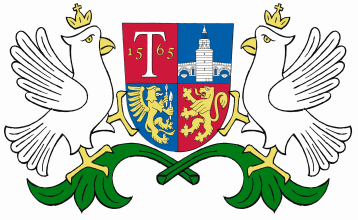 ОБЩИНА     ТРЯВНА    О Б Я В Л Е Н И ЕДО   РОСИЦА ИВАНОВА МАЛАМУСИС, СОБСТВЕНИК  НА ПОЗЕМЛЕН ИМОТ С ИДЕНТИФИКАТОР 73403.501.1287  ПО КАДАСТРАЛНАТА КАРТА НА  ГР.  ТРЯВНА На основание §4, ал. 2 от ДР  на  ЗУТ   Ви съобщаваме, че с протокол № 11/07.11.2018г. /т.7/ на ОЕСУТ към Община Трявна е допуснат за обявяване  Подробен устройствен план  /ПУП/  – план за регулация и план за застрояване за УПИ VІІ-1288,  кв. 22 по плана на гр. Трявна с възложител: Денислав Бонев Дончев с цел поставяне на западната и южната му регулационна линия в съответствие с имотните граници на ПИ 73403.501.1288  по КК на гр. Трявна. Проектът се намира в Община Трявна, стая №207, ІІ етаж и може да се разгледа от заинтересованите.     Писмени възражение, предложения и искания по проекта могат да бъдат направени в 14  дневен срок от датата на съобщението пред Община Трявна. 12.12.2018г.гр. Трявна